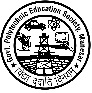 Govt. Polytechnic Education Society, Manesar(On NH-8, near NSG Camp, Manesar (Gurugram) Ph. - 0124-2337243, Website-www.gpmanesar.ac.in)Exit SurveyDepartment…………………………………..Any other Suggestions…………………………………………………………………Note:     5-Outstanding      4-Excellent      3-Very Good       2-Good       1-AverageStudent NameRoll No.Father’s NameDate of BirthAddressMobile No.EmailSr.No.Features543211How do you rate development activities organized by the Institute for your overall development2What was the level of Co-operation of the Faculty Members?3Rate the adequacy of following facilities during your tenure as a student in the Institute/DepartmentLaboratories and EquipmentsLibrary utilization Computer & Internet HostelSports / Cultural Events4Rate the following academic initiatives taken by the Department / Institute to improve your technical skills Industry oriented projectsSeminars / Workshops5How much you are satisfied with on campus placement opportunities provided by Training and Placement cell6How much Carrier Counselling & guidance for higher studies provided by Training and Placement cell